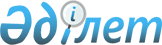 О внесении изменений и дополнений в постановление Пленума Верховного Суда Республики Казахстан № 7 от 18 декабря 1992 года "О некоторых вопросах применения судами законодательства о наследовании" (с изменениями и дополнениями, внесенными постановлением Пленума № 18 от 22 декабря 2000 года)
					
			Утративший силу
			
			
		
					Нормативное постановление Верховного Суда Республики Казахстан от 18 июня 2004 года № 11. Утратило силу нормативным постановлением Верховного суда Республики Казахстан от 10 апреля 2015 года № 2

      Сноска. Утратило силу нормативным постановлением Верховного суда РК от 10.04.2015 № 2 (вводится в действие со дня официального опубликования).      В связи с изменением законодательства Республики Казахстан, пленарное заседание Верховного Суда Республики Казахстан постановляет:       1. Внести в  постановление Пленума Верховного Суда Республики Казахстан N 7 от 18 декабря 1992 года "О некоторых вопросах применения судами законодательства о наследовании" следующие изменения и дополнения:

      1) в наименовании слова "Постановление Пленума" заменить словами "Нормативное постановление"; 

      2) преамбулу изложить в следующей редакции: 

     "В целях единообразного применения законодательства о наследовании, пленарное заседание Верховного Суда Республики Казахстан постановляет:";

      3) в пункте 3 слово "ГК" заменить словами "Гражданского кодекса Республики Казахстан (далее - ГК)";

      4) в абзаце первом пункта 4 слово "состоявшие" заменить словами "если они состояли";

      5) в пункте 7 слово "ГПК" заменить словами "Гражданского процессуального кодекса Республики Казахстан (далее - ГПК)";

      6) в абзаце шестом пункта 15 слова "признавались бы" заменить словами "призывались бы";

      7) в пункте 18: 

      абзац второй изложить в следующей редакции: 

      "Страховые выплаты включаются в состав наследственного имущества застрахованного в случаях: 

      - если смерть застрахованного явилась тем случаем, который предусмотрен договором страхования, когда застрахованный не является страхователем, либо является им, но в договоре не обозначен выгодоприобретатель; 

      - если застрахованный погиб от умышленных уголовно-наказуемых действий лица (выгодоприобретателя), которое должно было получить страховые выплаты по договору; 

      - если застрахованный умер, не успев получить причитающиеся ему выплаты по договору накопительного страхования, срок действия которого истек; 

      - в случае гибели граждан, жизнь и здоровье которых подлежит обязательному страхованию в соответствии с законодательными актами (пассажиры воздушного, железнодорожного, морского, внутреннего, водного и автомобильного транспорта).";

      дополнить абзацем третьим следующего содержания: 

      "В случае смерти не являющегося страхователем застрахованного, в отношении которого заключен договор имущественного страхования, права и обязанности застрахованного с согласия страхователя переходят к наследникам того имущества и тех имущественных прав застрахованного, которые были объектом страхования, если законодательными актами или договором не предусмотрено иное.";

      8) Пункт 20 изложить в следующей редакции: 

      "20. В соответствии с пунктом 2  статьи 40 Земельного кодекса Республики Казахстан в случае смерти гражданина, которому земельный участок принадлежит на праве долгосрочного временного землепользования, право землепользования наследуется на общих основаниях, в порядке, предусмотренном гражданским законодательством. 

      Право временного краткосрочного землепользования может наследоваться в порядке, установленном гражданским законодательством, если договором временного землепользования не предусмотрено иное. 

      Поскольку имущество крестьянского (фермерского) хозяйства принадлежит его членам на праве общей совместной или общей долевой собственности, то наследование имущества и права на земельный участок крестьянского (фермерского) хозяйства осуществляется в порядке, предусмотренном законами Республики Казахстан.";

      9) пункт 22 исключить.

      2. Согласно статье 4 Конституции Республики Казахстан настоящее нормативное постановление включается в состав действующего права, а также является общеобязательным и вводится в действие со дня официального опубликования.       Председатель Верховного Суда 

      Республики Казахстан       Судья Верховного Суда 

      Республики Казахстан, 

      секретарь пленарного заседания 
					© 2012. РГП на ПХВ «Институт законодательства и правовой информации Республики Казахстан» Министерства юстиции Республики Казахстан
				